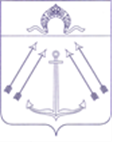 СОВЕТ  ДЕПУТАТОВ ПОСЕЛЕНИЯ  КОКОШКИНО   В ГОРОДЕ МОСКВЕ	________________________________________________________________РЕШЕНИЕ                                                  от 11 октября 2018 года № 11/4     О назначении публичных слушаний по проекту бюджетапоселения  Кокошкино  на  2019  год и плановый период2020 и 2021 годов   и   порядке   учёта предложений и участия граждан в его обсужденииВ соответствии с законом города Москвы от 06.11.2002 года № 56 «Об организации местного самоуправления в городе Москве», Положением о бюджетном устройстве и бюджетном процессе в  поселении Кокошкино в городе Москве, утвержденным решением Совета депутатов поселения Кокошкино от 24.10.2013 г. № 11/3, Уставом поселения Кокошкино, Совет депутатов поселения Кокошкино решил:1. Назначить публичные слушания по проекту бюджета поселения Кокошкино в городе Москве на 2019 год и плановый период 2020 и 2021 годов на 02.11.2018  в 16.00 часов в конференц-зале Совета депутатов поселения Кокошкино, расположенном по адресу: г. Москва, д.п. Кокошкино, ул. Ленина, д. 2, конференц-зал администрации поселения Кокошкино.2. Утвердить комиссию для приема предложений по проекту бюджета поселения Кокошкино в городе Москве на 2019 год и плановый период 2021 и 2022 годов от граждан и проведения публичных слушаний в составе:Председатель – Атякина О.В. – заместитель главы администрации поселения Кокошкино;Секретарь – Сорокина Е.В. – ведущий специалист отдела  правового и кадрового обеспечения администрации поселения Кокошкино;Члены комиссии:1) Пушкарюк А.А.  – главный специалист отдела правового и кадрового обеспечения администрации поселения Кокошкино;2) Лыгина Т.А.  – главный бухгалтер администрации поселения Кокошкино –  начальник отдела бухгалтерского учета и отчетности администрации поселения Кокошкино;3) Гущина Г.В. – главный специалист финансово-экономического сектора администрации поселения Кокошкино;4) Бабаев М.И. - заместитель Председателя Совета депутатов поселения Кокошкино;5) Ледохович О.В. - депутат по многомандатному избирательному округу № 2.3. Установить срок приёма предложений с 12.10.2018  по 01.11.2018 с 8.00 до 17.00 часов (перерыв с 12.00 до 12.45 часов), кроме субботы и воскресения, по адресу: г. Москва, д.п. Кокошкино, ул. Школьная, д. 4а, приёмная администрации поселения Кокошкино.4. Опубликовать настоящее решение в информационном бюллетене администрации поселения Кокошкино и разместить на официальном сайте администрации поселения Кокошкино в информационно-телекоммуникационной сети «Интернет».5. Контроль за исполнением настоящего решения возложить на Главу поселения Кокошкино Сорокина Е.В.Глава поселения Кокошкино	             Е.В. Сорокин